 «Новогоднее приключение»Первый месяц зимы в детском саду - горячая пора. Задача взрослых - создать для детей атмосферу праздника, радости и веселья.  В нашей группе Лучики подготовка началась задолго до наступления праздника. Вместе с детьми разучивали стихотворения, песни, танцы, проводили беседы про новый год и его традиции, читали сказки. Ну и как же без нарядной красавицы елки! Дети совместно с воспитателями с радостью ее украсили. И вот настал долгожданный час утренника.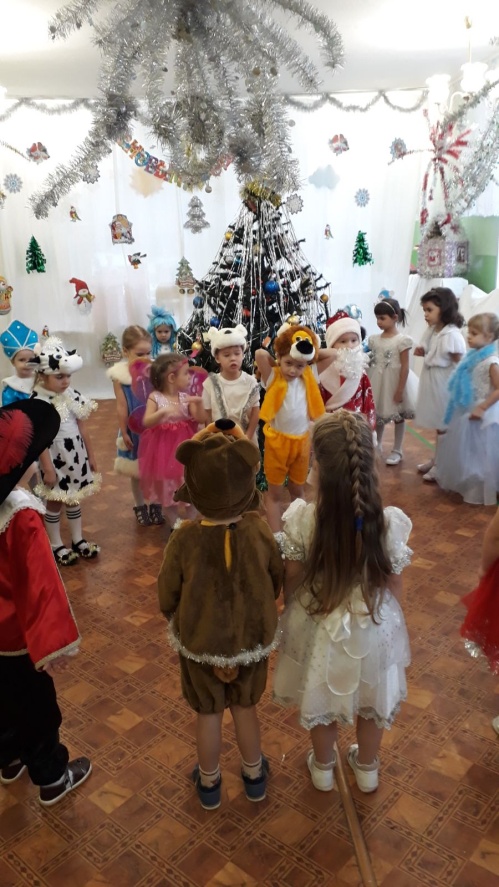 Ведущий - воспитатель, проводил ребят на праздник, где дети попали в настоящую сказку, героями которой стали Снегурочка, Дед Мороз и лесные зверята. Во время праздника, для дедушки Мороза, ребята с особым удовольствием пели, читали стихи и танцевали.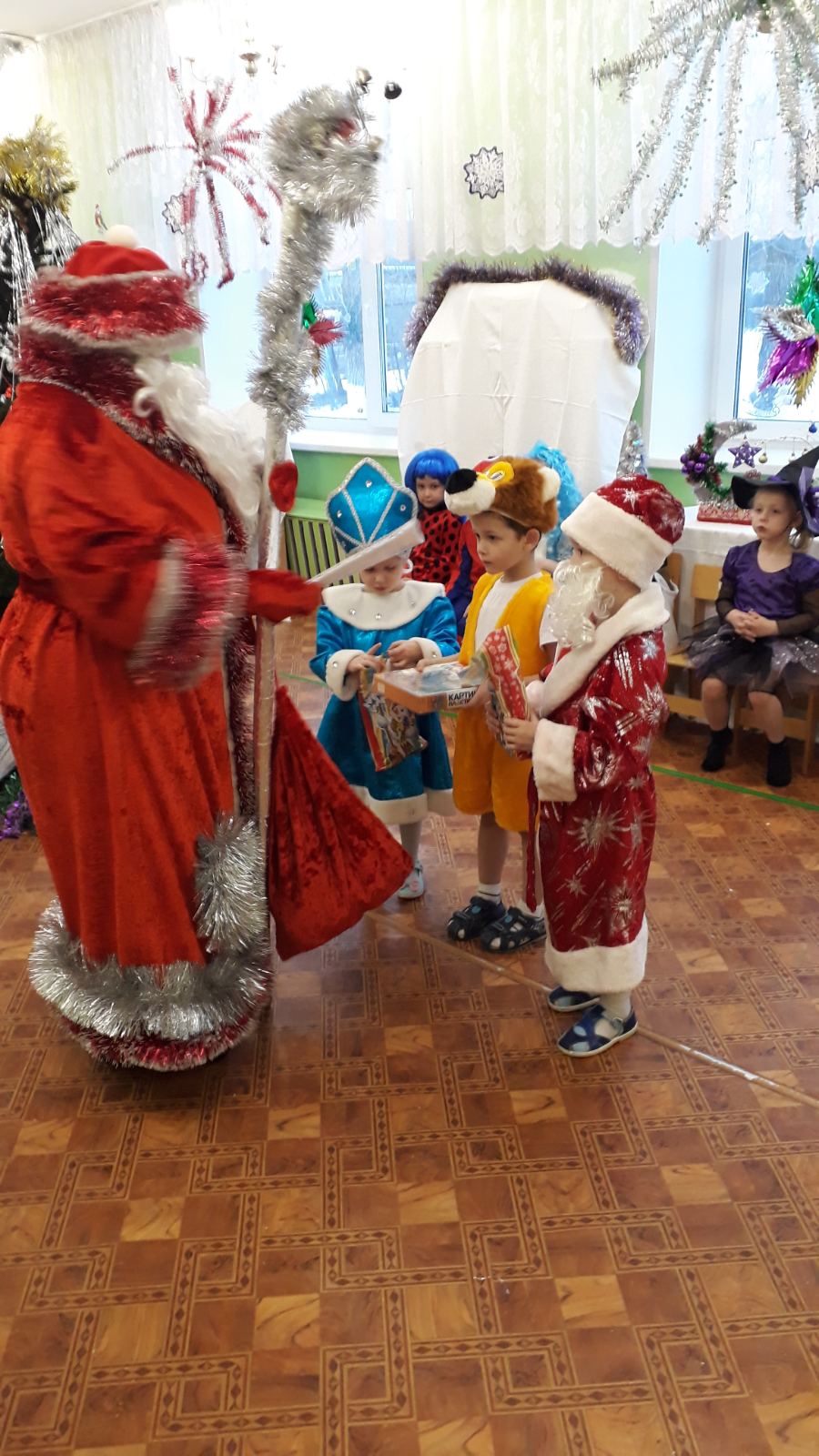 Дети получили в подарок новогодние сладости, а также незабываемые яркие, положительные эмоции. 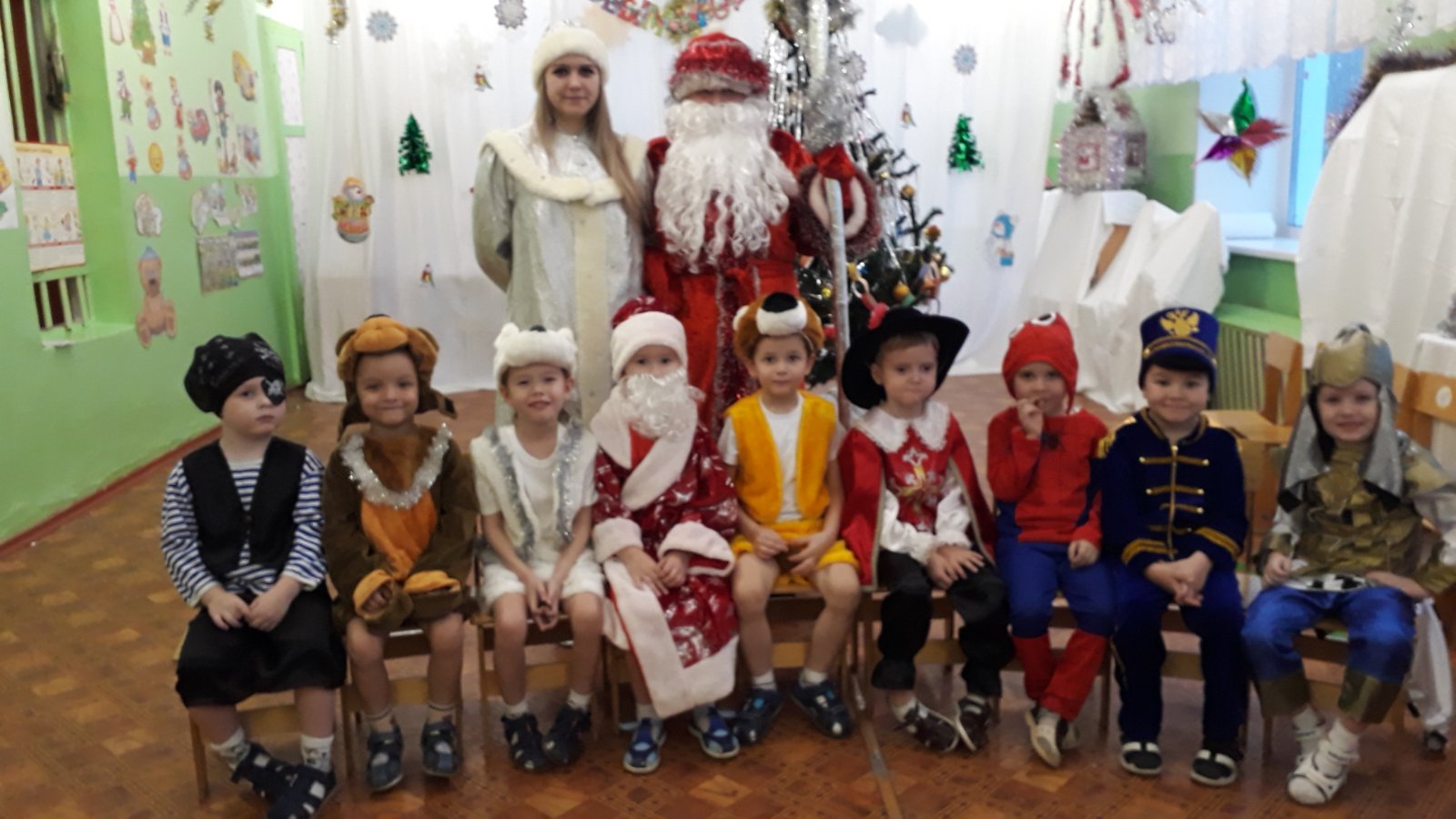 